Отдел образования администрации Болховского района Орловской области 303140   г.  Болхов,  ул.  Ленина, 35                                                   телефон,  факс: (48640) 2-43-54 Исх. № 454 от 14 мая  2021 г. Управление общего образования Департамента образования Орловской области Т.К. ПатовойОтдел образования администрации Болховского района направляет информацию об участии в открытых уроках «ПроеКТОриЯ» по ознакомлению с профессией «Лабораторный химический анализ».Приложение: на 1 л. в 1 экз.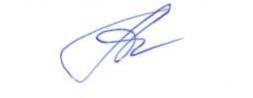 Начальник ОО                                                                           Т.А.АнисимоваЕрофеева Л.В, 24874№ п/пДата проведения открытых уроковТема уроковКоличество общеобразовательных организаций, принявших участие в тематическом урокеКоличество обучающихся, принявших участие в открытом уроке1.12  мая 2021«Лабораторный химический анализ»1(МБОУ «Гимназия г.Болхова»)35